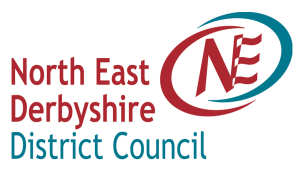 REPRESENTATION FORMNORTH  LOCAL PLANPUBLICATION DRAFTGeneral Information This stage of the consultation is focussed on whether the Publication Draft version of the Local Plan is legally compliant and sound, rather than the wider ranging questions that we have asked in previous consultations on the Local Plan.The deadline for representations is 5pm on Wednesday 4 April 2018. Late representations will not be accepted.Be clear about which policy, paragraph or Map of the Local Plan you are responding to.Be clear whether you are supporting or objecting to the Local plan. If you think the Local plan is not legal or sound, be clear why. Please refer to the Guidance Note for more details. Try to support you representation(s) with evidence. Be clear about any changes you want to see. Briefly and precisely cover all information and evidence to support or justify your representation(s). Once the consultation closes there is unlikely to be a further opportunity to provide further information or evidence. The Council has also published supporting documents to accompany the Publication Draft Local Plan. They are the Sustainability Appraisal, Policies Map and  Consultation Statement and are available to view on the Council’s website, and at deposit venues (the Council Offices on  and libraries throughout the District). A range of evidence base studies that underpin the policies within the Plan are also available to view on the Council’s website. If you wish to make comments on this Plan you may fill in this form.  Additional copies of the form are available on line at www.ne-derbyshire.gov.uk/localplan and can be submitted by e-mail to local.plan@ne-derbyshire.gov.uk. Or by post to:Planning Policy Team,North East Derbyshire District Council,, Wingerworth,, Derbyshire,S42 6NGAll comments must be received by 5pmon Wednesday 4 April 2018Filling in the formPLEASE READ THE GUIDANCE NOTE BEFORE COMPLETING THIS FORMYour comments are classed as formal representations on the Local Plan.This form has two parts:Part A: Personal and contact detailsPart B: Your RepresentationsPlease fill in a separate sheet for each representation you wish to make Only the content of your representation and your name will be available for public inspection, and will be published online and in public reports and documents. If you do not complete this section, your comments cannot be registered or considered as part of the process.Please use a separate form for each representation/ point you wish to raise and firmly attach these to part A which contains your contact details. To which part of the Local Plan does your representation relate?(Please quote paragraph or policy reference)Do you wish to state your support or objection to this part of the Local Plan?Please enter your representation here. This should explain why you either support this part of the Local Plan or why you think the Local Plan is or is not legally compliant or sound (see guidance note for an explanation of legally compliant and sound). Please be as precise as possible (in no more than 100 words). If your representation requires more than 100 words, please attach any additional sheets securely to this form and use the box below to summarise your representation.If you have stated your support for this part of the Local Plan, please move to Question 5. If you have stated your objection for this part of the Local Plan, please move to Question 4. If you are objecting to this part of the Local Plan, please let us know what changes you think are needed to make the Local Plan legally compliant and / or sound (see guidance note for an explanation of legally compliant and sound).You will need to say why this change will make the Local Plan legally compliant or sound. It will be helpful if you are able to put forward your suggested revised wording of any policy or text. Please be as precise as possible (in no more than 100 words)If your representation requires more than 100 words, please attach any additional sheets securely to this form and use the box below to summarise your representation. Do you consider that the Local Plan is legally compliant?If you have stated no, please make sure this links back to your response in Questions 3 and 4 (the meaning of ‘legally compliat’ is explained in the guidance note).Do you consider Local Plan is sound?If you have stated no, please make sure this links back to your response in Questions 3 and 4 and let us know which of the ‘tests of soundness’ it has failed (Questions 6A – 6D below). Do you consider that the Local Plan is unsound because it is not ‘positively prepared’?Do you consider that the Local Plan is unsound because it is not ‘justified’?Do you consider that the Local plan is unsound because it is not ‘effective’?Do you consider that the Local Plan is unsound because it is not ‘consistent with national policy’?Do you consider that the Local Plan complies with the Duty to Co-operate?If you have stated no, please make sure this links back to your response in Questions 2 and 3 (remember to look at the requirements in the guidance note).If you are objecting to this part of the Local Plan, please let us know if you raised this matter at an earlier stage of the plan making process such as the Consultation Draft Local Plan in February/March 2017. If yes, please move to Question 9. If no, please move to Question 10. If you raised this matter at an earlier stage of the plan making process, which stage was it?If your representation is seeking a change, do you consider it necessary for you to participate at the Hearing Sessions should the Inspector wish to discuss your representation / issue at the Hearing?If you wish to participate at the Hearing Sessions, please outline why you consider this to be necessary?Please note that the Inspector will determine the most appropriate procedure to adopt to hear those who have indicated that they wish to participate at the hearing sessions. Would you like to be notified of one or more of the following (please tick the relevant boxes)Please return the completed form by 5pm Wednesday 4 April 2018 to:By email:local.plan@ne-derbyshire.gov.uk By post:Planning Policy TeamNorth East Derbyshire District Council2013 Mill LaneWingerworthChesterfield DerbyshireS42 6NGIf you have any questions, please contact us on 01246 217171/ 7694/ 7169/ 7180Next Steps Following the close of consultation we will prepare a summary of the main issues raised by representations. The representations, summary of issues, Local Plan and other supporting documents and evidence base studies will then be submitted to the Independent Inspector for examination in May 2018.Submitting your representation onlineSubmitting your representation online is a quicker way of getting involved.You will receive an instant confirmation email to give you a receipt so that you know your representation has been successfully delivered and that your comments will be considered.Go to https://bolsover.jdi-consult.net/localplan/ for more information.(If you don’t yet have an account, you can set one up easily from this web address)PART A – PERSONAL AND CONTACT DETAILSPersonal Details	Personal Details	Agents Details (if applicable)Rep ID (if known from previousconsultations)TitleMr.First Name PaulLast NameJohnsonJob Title (where relevant)Organisation (where relevant)Address Line 1Rose CottageLine 2,Line 3Killamarsh,Line 4Derbyshire,Post CodeS21 1EHTelephone Number0114-248-2929E-mail Addresspjassociatespaul@aol.comPART B – YOUR REPRESENTATIONQuestion 1 (See page 3 of the Guidance Note)Chapter 6 Working Communities and Economic Development.Question 2 (See page 3 of the Guidance Note)SUPPORT☐OBJECTX☐Question 3 (See page 3 of the Guidance Note)The two sites named as being key to Killamarsh’s employment and economic catalyst are both totally inadequate.  The Plan refers to the  site, with a site at Dronfield, as being the main focus for employment in the north. The site at Westthorpe Fields only has one plot left (.35 hectares).  The Norwood Industrial Estate scored, with  at Dronfield, the lowest (13) during the during the Aspinall Verdi study of NE Derbyshire Employment sites.  The highest scoring employment sites were in the south and the east of the District.Previous background documents have show that both sites are unpopular with developers and tenants, particularly so in the case of .Supporting comments.Certainly in the case of Killamarsh high employment growth targets would not be achievable.  Both identified sites within the village are not popular with developers without, in the case of the , being capable of any significant expansion.In respect of the larger area of land promoted as a General Employment Area under Policy WC3 (Land to the south of Norwood Industrial Estate) the situation is even worse.Paragraph 6.28 states, “…satisfactory access cannot easily be achieved for the remainder of the land (the 5.4 acres of protected employment land).  The development of the site may also impinge on education and recreational land”.The Plan refers to Dronfield and Killamarsh as being the main focus for employment in the north.  Given the facts above this seems a ludicrous assertion, particularly when the Plan shows that 500 net jobs have been lost in the 15 years prior to 2015.  With no viable employment sites to build into, or options identified, how is this going to happen?This means that the significant growth planned for Killamarsh will not lead to increased jobs for local people.  Any one of the ‘new’ residents would have to look for work, or travel to their established job, outside the village, with the majority commuting to outside areas such as Sheffield, Rotherham, , Markham Vale etc.  This is the ultimate of unsustainability. The proposed Sustainable Transport option is doomed to failure because of issues with the topography of the area and the location of proposed sites at the periphery of the current settlement limits (outside them, currently).  The fact that the main site is situated as far as possible from the village centre, with a significant hill to descend and climb, militate against the use of a bicycle, or walking, unless the residents are very fit.  The bus service is diminishing through lack of current use.  The use of public transport is not an option if the service is irregular.  If the public transport option is not appropriate to the needs of the general public then the heavy use of cars and vans will continue, making additional development unsustainable.Background evidence papers support the view that the majority of new residents will commute to work elsewhere. This includes the independent Sustainability Appraisal.Question 4 (See page 3 of the Guidance Note)Remove the main sites within the Green Belt, proposed for Killamarsh, from the plan because of the lack of local employment opportunities that would mean the bulk of the working population living in the proposed development would be forced to travel outside the area, increasing traffic congestion and pollution, impacting upon the health of residents.Question 5 (See page 4 of the Guidance Note)YES☐NOX☐Question 6 (See page 5 of the Guidance Note)YES☐NOX☐Question 6A (See page 5 of the Guidance Note)YESX☐NO☐Question 6B (See page 6 of the Guidance Note)YESX☐NO☐Question 6C (See page 6 of the Guidance Note)YESX☐NO☐Question 6D (See page 6 of the Guidance Note)YESX☐NO☐Question 7 (See page 6 of the Guidance Note)YES☐NOX☐Question 8 (See page 7 of the Guidance Note)YESX☐NO☐Question 9 (See page 7 of the Guidance Note)Consultation Draft Local Plan (February-March 2017)XInitial Draft Local Plan (Part 1) (February-March 2015)X☐Local Strategy Consultation  (August-September 2012)X☐Core Strategy Issues and Options Consultation (April-June 2009)☐Question 10 (See page 7 of the Guidance Note)YESX☐NO☐Question 11 (See page 7 of the Guidance Note)To ensure that the views of local people are heardQuestion 12 (See page 8 of the Guidance Note)When the Local Plan is submitted for independent examination?X☐When the Inspector’s report is published?X☐When the Local Plan is adopted?X☐ All personal information provided to North East Derbyshire District Council will be held and treated in confidence in accordance with the Data Protection Act 1998. It will only be used for the purpose for which it was given, which is to ensure your representation is recorded, and to contact you regarding your representation. However, the content of your representation including your name and address will be available for public inspection, and will be published online and in public reports and documents.